Мастер-класс: «Удивительные раскопки».Ведущий: Абрамова И.Я., воспитатель детского сада «Чайка» с. Утевка- Здравствуйте!  В нашем детском саду есть экспериментальная лаборатория, в которой занимаются дети разных возрастов. Один раз в неделю проходит занятие в каждой группе. Мы проводим опыты с воздухом, водой, природным материалом, песком, магнитами. Вашему вниманию представлена картотека опытов с различным материалом. После мастер-класса вы сможете с ней познакомиться. Детям, особенно в раннем возрасте, нравится играть с песком как речным, так и кинетическим. Большой интерес для детей представляют раскопки. Они  будоражат фантазию и позволяют почувствовать себя настоящим исследователем этого неизведанного и такого интересного Мира. И оказывается, что для этого никуда ехать не надо, вполне возможно очень просто и интересно устроить раскопки прямо в группе. - Окаменелости я  делаю сама. Для этого использую кинетический песок, потому что он просто прекрасен для таких вещей.  Во-первых, отлично держит форму, во-вторых, остается целым для дальнейшего использования, в-третьих, он забивается в трещинки и его вычищать кисточкой одно удовольствие, в-четвёртых, он не разлетается во все стороны, как обычный песок и не попадает в глаза. Практическая часть- Как же сделать окаменелости? Я хотела бы пригласить   семь участников. Первая часть моего мастер-класса для педагогов. Опыт 1.Цель: пополнить знания педагогов о свойствах кинетического песка и гипса.- Мы с вами научимся делать окаменелости, которые вы сможете использовать на занятиях с детьми. Возьмите пластиковый контейнер. Плотно и ровно утрамбуйте в нее кинетический песок. Аккуратно, но сильно вдавите в него фигурку  наполовину. Потихоньку вытащите фигурку. Залейте сверху разведенным  водой гипсом. Я использую в своей работе гипс, потому что он дешёвый, доступный, быстро застывает. Дождитесь полного высыхания. Вот и все - прекрасные окаменелости готовы!- Спасибо вам за участие! Можете пройти на свои места.Опыт 2.Цель: развивать интерес, любознательность, фантазию, мелкую моторику, расширять кругозор, обогащать словарный запас.- Во второй части мастер-класса я покажу, как я работаю с детьми. Приглашаю выйти ко мне семь желающих. - Много миллионов лет назад, когда еще не было людей, на нашей планете жили динозавры. На земле произошла смена климата, стало холодно и сухо. Динозавры  стали погибать и постепенно вымерли, а на смену им пришли другие животные. Ребята, как люди узнали о существовании динозавров, ведь в те времена людей на Земле еще не было?   На  самом деле, есть такие люди - палеонтологи, которые ведут раскопки в разных уголках нашей земли и изучают останки давно вымерших животных, растений.   - Сегодня мы с вами будем палеонтологами. Вооружитесь кисточками и начинайте раскопки.- В раннем возрасте дети находят в песке окаменелости разных животных, посуду, замки. В среднем возрасте дети находят динозавров и знакомятся с профессией археолог и его инструментами. В старшем возрасте дети знакомятся с профессией палеонтолог. Сравнивают окаменелости с фигурками динозавров, знакомятся с их названиями. Дома с родителями ищут интересную информацию о динозаврах, рисуют рисунки, лепят из пластилина, конструируют из конструктора, делают оригами, выкладывают по контуру фасолью, бусинками. Дети могут раскрасить эту окаменелости и сделать из них магниты. В группе можно организовать музей динозавров.Эта исследовательская работа проводится в рамках экспериментальной деятельности с детьми разного возраста. У детей развивается интерес, любознательность, фантазия, мелкая моторика, расширяется кругозор, обогащается словарный запас. Она очень увлекательна и интересна, нравится и детям, и взрослым.Спасибо за внимание!- На память о нашей встрече я хотела бы подарить буклеты.Приложение 1.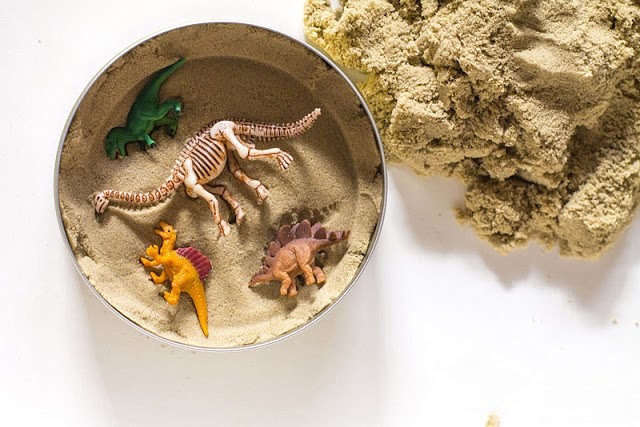 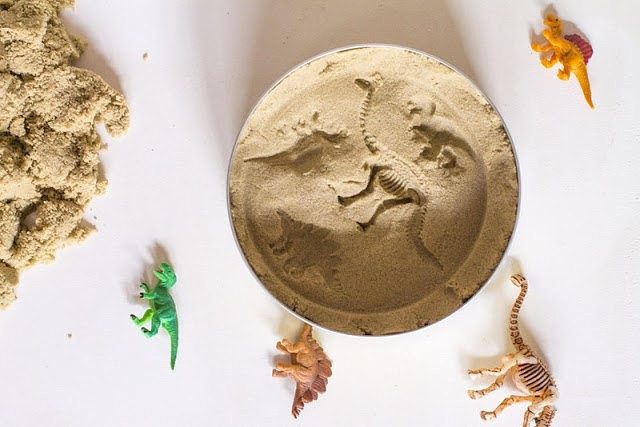 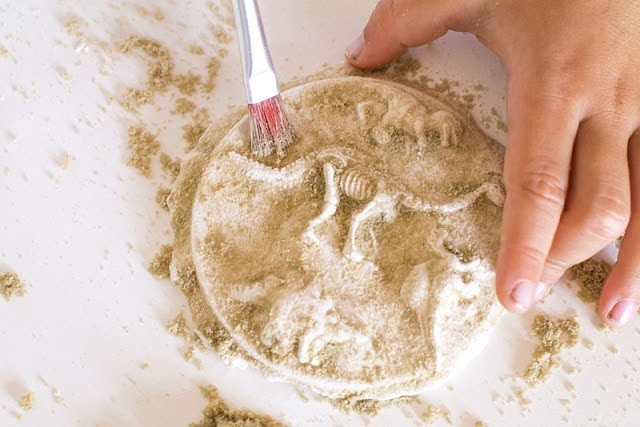 